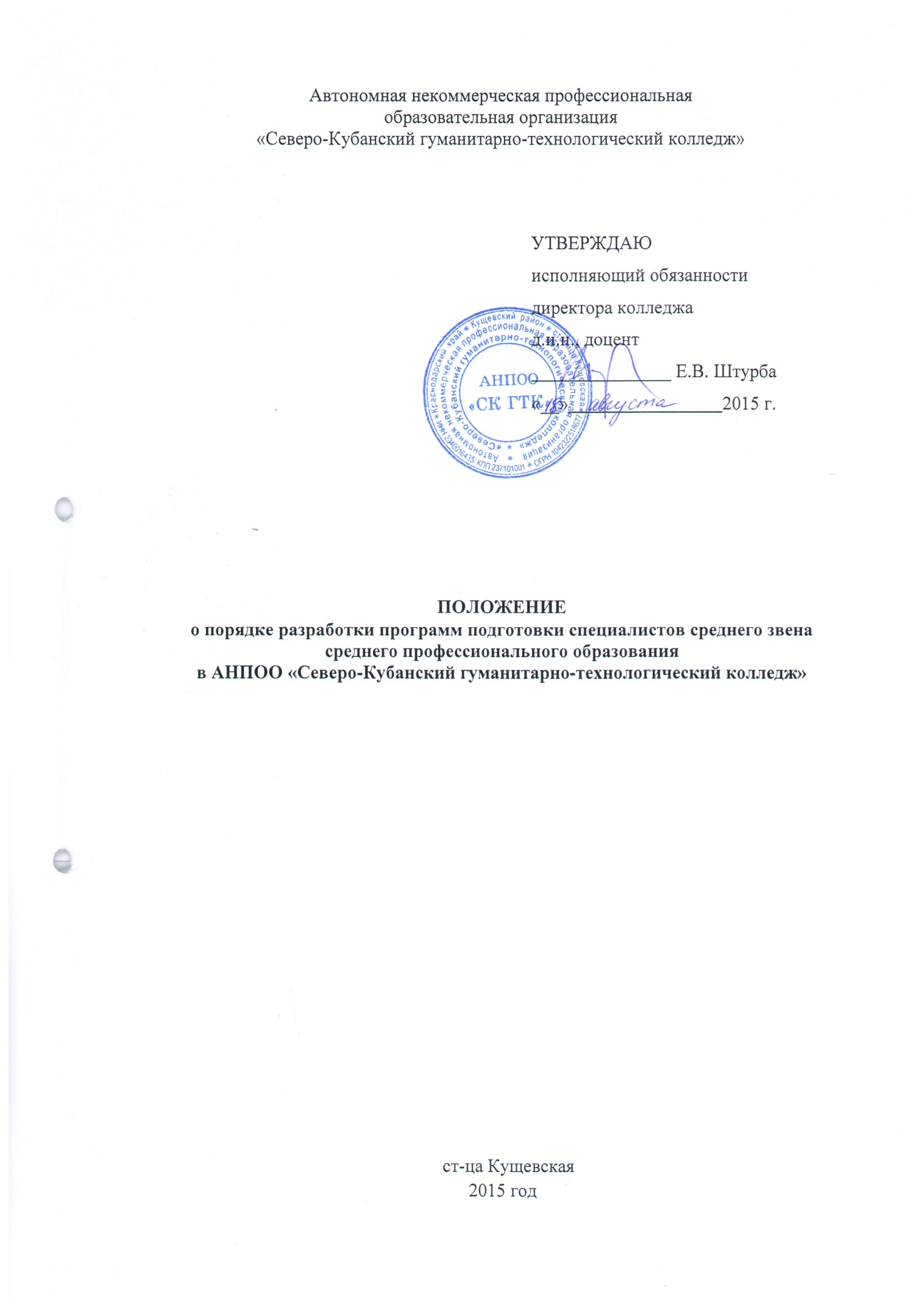 Содержание1. Нормативно-правовое обеспечение1.1.  Нормативно-правовую базу, обеспечивающую реализацию программ подготовки специалистов среднего звена составляют:Федеральный закон Российской Федерации от 29 декабря 2012 № 273-ФЗ «Об образовании в Российской Федерации»;Федеральный государственный образовательный стандарт среднего профессионального образования (ФГОС СПО) по специальности 40.02.01 Право и организация социального обеспечения среднего  профессионального образования утвержденный приказом Министерства образования и науки Российской Федерации от «12 »   мая  2014 г. № 508;Федеральный государственный образовательный стандарт среднего профессионального образования (ФГОС СПО по специальности  38.02.07 Банковское дело (ФГОС СПО), Утверждённый приказом Министерства образования и науки Российской Федерации от 28  юля 2014 г. N 837;Федеральный государственный образовательный стандарт  среднего профессионального образования  (ФГОС СПО) по специальности 38.02.01 «Экономика и бухгалтерский учет (по отраслям)» утвержденный приказом Министерства образования и науки Российской Федерации от «28 »  июля . № 832;Федеральный государственный образовательный стандарт  среднего профессионального образования  (ФГОС СПО) по специальности 09.02.03 «Программирование в компьютерных системах» утвержденный приказом Министерства образования и науки Российской Федерации от «28 »  июля  . № 804; Приказ Минобрнауки России от 13 июня . № 464 «Об утверждении порядка организации и осуществления образовательной деятельности по образовательным программам среднего профессионального образования»;Федеральный государственный образовательный стандарт среднего  (полного) общего образования утвержденный приказом Министерства образования и науки Российской Федерации от «17» мая 2012 г. № 413; Приказ Министерства образования и науки РФ от 5 июня 2014 г. N 632 "Об установлении соответствия профессий и специальностей среднего профессионального образования, перечни которых утверждены приказом Министерства образования и науки Российской Федерации от 29 октября 2013 г. N 1199, профессиям начального профессионального образования, перечень которых утвержден приказом Министерства образования и науки Российской Федерации от 28 сентября 2009 г. N 354, и специальностям среднего профессионального образования, перечень которых утвержден приказом Министерства образования и науки Российской Федерации от 28 сентября 2009 г. N 355";  Постановление Правительства РФ от 15 августа 2013 № 706 «Об утверждении Правил оказания платных образовательных услуг»;  Приказ Минобрнауки России от 23 января 2014 г. № 36 «Об утверждении Порядка приема на обучение по образовательным программам среднего профессионального образования»; Приказ Минобрнауки России от 5 апреля 2013 г. № 240 «Об утверждении образцов студенческого билета студента и зачетной книжки студента (курсанта), осваивающего образовательные программы среднего профессионального образования»; Приказ Минобрнауки России от 13 июня 2013 г. № 455 «Об установлении порядка и оснований предоставления академического отпуска лицам, обучающимся по образовательным программам среднего профессионального и высшего образования»; Приказ Минобрнауки России от 18 апреля 2013 г. № 291 «Об утверждении Положения о практике обучающихся, осваивающих основные профессиональные образовательные программы среднего профессионального образования»;  Приказ Минобрнауки России от 16 августа 2013 г. № 968 «Об утверждении Порядка проведения государственной итоговой аттестации по образовательным программам среднего профессионального образования»; Приказ Минобрнауки России от 25 октября 2013 г. № 1186 «Об утверждении Порядка заполнения, учета и выдачи дипломов о среднем профессиональном образовании и их дубликатов»; Приказ Минобрнауки России от 15 марта 2013 г. № 185 «Об утверждении Порядка применения к обучающимся и снятия с обучающихся мер дисциплинарного взыскания»; Письмо Министерства образования и науки Российской Федерации от 17 марта 2015 г. № 06-259 «О направлении доработанных рекомендаций по организации получения среднего общего образования в пределах освоения образовательных программ среднего профессионального образования на базе основного общего образования с учетом требований федеральных государственных образовательных стандартов и получаемой профессии или специальности среднего профессионального образования»;  Методические рекомендации по разработке основных профессиональных образовательных программ и дополнительных профессиональных программ с учётом соответствующих профессиональных стандартов от 22 января 2015 года N ДЛ-1/05вн ;Устав Автономной некоммерческой профессиональной образовательной организации «Северо-Кубанский гуманитарно-технологический колледж»; Локальные нормативные акты (положение о порядке разработки и требованиях к содержанию и оформлению программ учебных дисциплин и профессиональных модулей на основе ФГОС; положение о государственной итоговой аттестации обучающихся АНПОО «Северо-Кубанский гуманитарно-технологический колледж», освоивших программы подготовки специалистов среднего звена среднего профессионального образования; положение о практике обучающихся, осваивающих программы подготовки специалистов среднего звена среднего профессионального образования; положение о формах, периодичности и порядке текущего контроля успеваемости и промежуточной аттестации обучающихся и другие).1.2. Настоящее Положение определяет структуру и последовательность формирования программы подготовки специалистов среднего звена среднего профессионального образования (далее – ППССЗ СПО) в Автономной некоммерческой профессиональной образовательной организации «Северо-Кубанский гуманитарно-технологический колледж» (далее АНПОО «СК ГТК»), реализуемой на основе федерального государственного образовательного стандарта среднего профессионального образования (далее – ФГОС).1.3.  Программа подготовки специалистов среднего звена (далее – ППССЗ СПО) определяет содержание и организацию образовательного процесса среднего профессионального образования. Программа подготовки специалистов среднего звена должна обеспечивать достижение обучающимися результатов освоения основной и вариативной части ППССЗ СПО в соответствии с требованиями, установленными Федеральными государственными образовательными стандартами среднего профессионального образования.1.4. В настоящем Положении применяются следующие определения и сокращения: - федеральный государственный образовательный стандарт среднего профессионального образования (ФГОС СПО) – комплексная федеральная норма (совокупность требований) качества среднего профессионального образования по направлению и уровню подготовки, обязательная для исполнения всеми учебными заведениями среднего профессионального образования на территории Российской Федерации, имеющими государственную аккредитацию или претендующими на ее получение; - направленность (профиль) – характеристика ориентации ППССЗ на конкретные области знания и (или) виды деятельности и определяющая ее предметно-тематическое содержание, преобладающие виды учебной деятельности обучающихся и требования к результатам ее освоения; - компетенция – способность применять знания, умения, личностные качества, успешно действовать на основе практического опыта при решении задач определенной профессиональной области; - модуль – часть образовательной программы или часть учебной дисциплины, имеющая определенную логическую завершенность по отношению к установленным целям и результатам обучения, воспитания, формирующая одну или несколько смежных компетенций; В настоящем Положении использовались следующие условные обозначения: ГИА – государственная итоговая аттестация; ОК – общие компетенции; ПК – профессиональные компетенции; ФГОС – федеральные государственные стандарты; ППССЗ СПО – программа подготовки специалистов среднего звена среднего профессионального образования.2. Структура и содержание программы подготовки специалистов среднего звена2.1. ППССЗ СПО должна содержать:- характеристику профессиональной деятельности выпускника ППССЗ по специальности, которая включает область и объекты профессиональной деятельности выпускника, виды и задачи профессиональной деятельности, компетенции выпускника, формируемые в результате освоения данной ППССЗ;- документы, регламентирующие содержание и организацию образовательного процесса при реализации ППССЗ.2.2. В соответствии с Законом Российской Федерации «Об образовании в Российской Федерации» ППССЗ включает в себя:- учебный план; -календарный учебный график; -рабочие программы учебных дисциплин, профессиональных модулей (ПМ);- рабочие программы практик; -программы государственной итоговой аттестации (ГИА); -методические материалы;3. Порядок разработки и утверждения программы подготовки специалистов среднего звена3.1. ППССЗ разрабатывается на основе данного Положения и соответствующих ФГОС СПО по специальностям.3.2. Перед началом разработки ППССЗ колледж определяет специфику с учетом направленности на удовлетворение потребностей рынка труда и работодателей, конкретизирует конечные результаты обучения в виде компетенций, умений и знаний, приобретаемого практического опыта.3.3. В разработке ППССЗ принимают участие преподаватели колледжа, работу которых координируют председатели цикловых методических комиссий.3.4. ППССЗ по специальностям рассматривается на заседании цикловой методической комиссии, в протокол заносится решение о принятии образовательной программы. 3.5. ППССЗ утверждается директором АНПОО «СК ГТК».3.6. ППССЗ проходит процедуру внешнего согласования – согласовывается с представителями работодателей (общественных организаций), которые при положительном заключении на листе акта согласования ставят подпись и печать (Приложение _ ).3.7. ППССЗ по специальностям, реализуемым в колледже, ежегодно обновляется (в части состава дисциплин, профессиональных модулей, установленных в учебном плане, и содержания программ учебных дисциплин и профессиональных модулей, рабочих программ учебной и производственной практик, методических материалов, обеспечивающих реализацию соответствующей образовательной технологии) с учетом запросов работодателей, особенностей развития социальной сферы, развития науки, культуры, экономики, техники и технологий отрасли, в рамках, установленных ФГОС СПО. (Лист регистрации изменений размещен в Приложении __. Лист изменений, внесенных в ППССЗ, размещен в Приложении _ ).3.8. При разработке ППССЗ требования ФГОС СПО  должны выполняться в полном объеме вне зависимости от формы обучения. 3.9. Вариативная часть ППССЗ может быть использована как на введение новых элементов ППССЗ, так и на дополнение обязательных элементов, перечисленных в ФГОС СПО.3.10. При введении в ППССЗ новых учебных дисциплин они маркируются буквенно-цифровым кодом по циклу, к которому относятся, в каждой конкретной программе. 3.11. Требования ФГОС СПО к результатам освоения программы подготовки специалистов среднего звена (в том числе к осваиваемым видам профессиональной деятельности, компетенциям, практическому опыту, умениям и знаниям) являются обязательными для выполнения. При разработке программы подготовки специалистов среднего звена можно вводить дополнительные требования к результатам обучения либо конкретизировать требования ФГОС СПО, если в формулировке присутствует словосочетание «по отраслям» или «по видам».3.12. Требования к количеству лабораторных и практических занятий по каждой дисциплине или междисциплинарному курсу нормативно не установлены. Имеются рекомендуемые значения практикоориентированности, относящиеся к образовательной программе в целом (для ППССЗ (базовой подготовки) – 50-65%). 3.13. Профессиональный модуль «Выполнение работ по одной или нескольким профессиям рабочих/должностям служащих» является обязательным элементом ППССЗ и должен быть реализован в рамках объемов времени, отведенных на освоение программы на основе соответствующих ФГОС СПО. Этот модуль можно считать аналогом программ профессиональной подготовки по профессиям рабочих/должностям служащих. В состав этого модуля могу входить теоретические элементы (МДК), возможен и вариант освоения профессии исключительно за счет учебной практики. Часы на практику выделяются из общего фиксированного объема времени, отведенного на учебную и производственную практику (указаны в таблице 3 ФГОС). В случае присвоения квалификации по отдельным профессиям требуется теоретическое обучение, следует предусмотреть соответствующие междисциплинарные курсы (МДК). Аудиторная нагрузка на их освоение может быть израсходована как из обязательной, так и вариативной части  ППССЗ.3.14. Программа подготовки специалистов среднего звена должна быть обеспечена учебно-методическими материалами по всем дисциплинам, профессиональным модулям, установленным учебным планом.3.15. Программа подготовки специалистов среднего звена имеет титульный лист (Приложение 1),  акт согласования (Приложение 2), структуру ППССЗ (Приложение 3)  и  оформляется в соответствии с макетом ППССЗ СПО (Приложение 4).МАКЕТ                                                                                                  Приложение 1Титульный листАвтономная некоммерческая профессиональная образовательная организация«Северо-Кубанский гуманитарно-технологический колледж»                             УТВЕРЖДАЮ                                                                              директор колледжа                                                                              д.и.н., профессор                                                                                                    ______________ В.А. Штурба                                                                              «___» ____________ 201_ годаПрограмма подготовки специалистов среднего звена_________________________________________Код, наименование специальности___________________________________________________Базовой/углубленной подготовки________________________________________Квалификация_______________________________________Нормативный срок освоения программы_____________________Форма обучения201___г.Приложение 2АКТсогласованияЭкспертная группа рассмотрела основную образовательную профессиональную программу подготовки специалистов среднего звена среднего профессионального образования (ППССЗ СПО) по специальности _________________________________________________, представленную Автономной некоммерческой профессиональной образовательной организацией «Северо-Кубанский гуманитарно-технологический колледж».Состав экспертной группы:1.________________________________________2.________________________________________3.________________________________________Настоящим актом удостоверяем согласование основной образовательной профессиональной программы подготовки специалистов среднего звена (ППССЗ) по специальности _______________________________________________________ (приложение), составленной в соответствии с ФГОС СПО по специальности.Эксперты:_______________ ___________________________________         (подпись)                                      (Ф. И.О.)_______________ ___________________________________         (подпись)                                      (Ф. И.О.)_______________ ___________________________________         (подпись)                                      (Ф. И.О.)Приложение 3Структура ППССЗПриложение 4.МАКЕТ ППССЗ СПООбщие характеристики ППССЗ Характеристика подготовки по специальностиПрограмма подготовки специалистов среднего звена по специальности _______________________________________________________________________ рассмотрена на заседании Педагогического совета (протокол № 1 от «__»________201_ года), утверждена директором колледжа, согласована  с _________________________________________________________________ (акт согласования от «__»_________ 201_ года).Сроки получения СПО по специальности и присваиваемая квалификацияСроки получения СПО по специальности ________________________________ базовой подготовки в очной форме обучения и присваиваемая квалификация.Таблица 1.Сроки получения СПО по ППССЗ базовой подготовки независимо от применяемых образовательных технологий увеличиваются:а) для обучающихся по очно-заочной и заочной формам обучения:на базе среднего общего образования - не более чем на 1 год;на базе основного общего образования - не более чем на 1,5 года;б) для инвалидов и лиц с ограниченными возможностями здоровья - не более чем на 10 месяцев.Трудоемкость ППССЗТаблица 2.Требования к уровню подготовки, необходимому для освоения ППССЗ СПО Поступающий должен иметь документ государственного образца об основном общем,  среднем общем образовании или о среднем профессиональном образовании.Характеристика профессиональной деятельности выпускниковОбласть профессиональной деятельностиОбласть профессиональной деятельности выпускников: ………..(область профессиональной деятельности  указывается в соответствии  с п.4.1. ФГОС);Объекты профессиональной деятельностиОбъектами профессиональной деятельности выпускников являются: (объекты профессиональной деятельности указываются в соответствии с п. 4.2. ФГОС, - в случае необходимости описывается специфика  объектов профессиональной деятельности специалиста) Виды профессиональной деятельности…………………….. (указывается квалификация специалиста)  готовится к следующим видам деятельности: (перечисляются виды деятельности  в соответствии с п.4.3 ФГОС без нумерации с маркировкой, в том числе указывается наименование профессии/должности, по которой идет подготовка)  1.6. Требования к результатам освоения ППССЗРезультаты освоения ППССЗ определяются приобретаемыми выпускником компетенциями, т.е. его способностью применять знания, умения, практический опыт в соответствии с задачами профессиональной деятельности. В результате освоения данной ППССЗ выпускник должен обладать следующими компетенциями: Общие компетенции: ОК1. ОК2. …  (заполняются в соответствии с п. 5.1  ФГОС)Профессиональные компетенции: ПК1. ПК2.…(заполняется в соответствии с п.5.2 ФГОС)Документы, определяющие содержание и организацию образовательного процесса Учебный план (представлен в Приложении __ ) определяет следующие характеристики ППССЗ по специальности: объемные параметры учебной нагрузки в целом, по годам обучения и по семестрам;  перечень учебных дисциплин, профессиональных модулей и их составных элементов (междисциплинарных курсов, учебной и производственной практик);последовательность изучения учебных дисциплин и профессиональных модулей;распределение по годам обучения и семестрам различных форм промежуточной аттестации по учебным дисциплинам, профессиональным модулям (и их составляющим междисциплинарным курсам,  учебной и производственной практике);объемы учебной нагрузки по видам учебных занятий,  по учебным дисциплинам, профессиональным модулям и их составляющим;сроки прохождения и продолжительность преддипломной практики; формы государственной итоговой аттестации, объемы времени, отведенные на подготовку и защиту выпускной квалификационной работы в рамках ГИА; объем каникул по годам обучения.Календарный учебный графикКалендарный учебный график устанавливает последовательность и продолжительность периодов осуществления учебных видов деятельности (теоретического обучения, экзаменационных сессий, практик, государственной итоговой аттестации) и периоды каникул. График разрабатывается в соответствии с требованиями ФГОС и утверждается приказом директора колледжа (представлен в Приложении __ ).Рабочие программы учебных дисциплинППССЗ полностью обеспечена рабочими программами по всем предметам, дисциплинам (модулям) и курсам учебного плана в соответствии с п.9 ст.2 ФЗ «Об образовании в Российской Федерации» и п.7.1 ФГОС СПО по специальности………………… (представлены в Приложении __ ).Рабочие программы практикРабочие программы практик разработаны  на основе Положения о практике обучающихся, осваивающих программы подготовки специалистов среднего звена среднего профессионального образования, рассмотрены цикловой методической комиссией _________________ дисциплин, утверждены директором колледжа и согласованы с работодателями (представлены в Приложении __ ).Программы государственной итоговой аттестацииГосударственная итоговая аттестация (далее ГИА) выпускников по программе подготовки специалистов среднего звена среднего профессионального образования по специальности ___________________________________ осуществляется в форме защиты выпускной квалификационной работы (далее ВКР) в виде дипломной работы.В программе ГИА представлена тематика выпускных квалификационных работ, требования к выпускной квалификационной работе по форме, объему, структуре, рекомендации по подготовке и защите выпускной квалификационной работы, процедура защиты, критерии оценки выпускных квалификационных работ и др.Программа государственной итоговой аттестации рассмотрена на  Педагогическом совете колледжа (Протокол от «__»______201_ года № _ и  утверждена директором колледжа «__»____201_года). (представлена в Приложении __ ).Требования к условиям реализации ППССЗ Кадровое обеспечениеПри разработке ППССЗ СПО должен быть определен кадровый потенциал, который призван обеспечить реализацию данной образовательной программы. Уровень кадрового потенциала характеризуется выполнением требований к наличию и квалификации научно-педагогических кадров в соответствии с действующей нормативно-правовой базой.Сведения о повышении квалификации и стажировке педагогических работников и мастеров производственного обученияТаблица 3. Учебно-методическое обеспечениеРеализация ППССЗ специальности ……… обеспечивается доступом каждого обучающегося к базам данных и библиотечным фондам, формируемым по полному перечню дисциплин (модулей)  ППССЗ. Обучающимся должна быть предоставлена возможность оперативного обмена информацией с отечественными образовательными учреждениями, организациями и доступ к современным профессиональным базам данных и информационным ресурсам сети Интернет. (Заполняется в соответствии с п.7.16 ФГОС СПО) Материально-техническое  обеспечение образовательного процессаРеализация ППССЗ СПО по специальности ……………….предполагает наличие материально-технической базы, обеспечивающей проведение всех видов учебных занятий, дисциплинарной, междисциплинарной и модульной подготовки (Заполняется в соответствии с п.7.18 ФГОС СПО), технических средств обучения, баз практик, наличие учебных кабинетов,  компьютерных кабинетов и посадочных мест в них, наличие доступа к сети Интернет.Перечень кабинетов, лабораторий и других помещений, используемых  для организации учебного процесса по ППССЗ СПОТаблица 4. Библиотечно-информационные ресурсыБиблиотечный фонд, помимо учебной литературы, включает официальные, справочно-библиографические и периодические издания в расчете 1-2 экземпляра на каждые 100 обучающихся.Библиотечный фонд должен быть обеспечен печатными и/или электронными изданиями основной и дополнительной литературы по дисциплинам всех циклов, изданными за последние 5 лет.Каждый обучающийся должен быть обеспечен не менее чем одним  учебным печатным и/или электронным изданием по каждому междисциплинарному курсу.Каждому обучающемуся должен быть обеспечен доступ к комплектам библиотечного фонда, состоящим не менее чем из 3 наименований отечественных журналов.Уточнить:перечень используемых периодических изданий;перечень используемых Интернет-ресурсов;ресурсы  колледжа;наличие читального зала и его использование.Внеаудиторная работа должна сопровождаться методическим обеспечением и обоснованием времени, затрачиваемого на ее выполнение. Официальный сайт образовательной организации в сети ИнтернетОфициальный сайт колледжа:  www.skgtk.ruСодержание сайта соответствует ст. 29 ФЗ «Об образовании в Российской Федерации», Постановлению правительства РФ № 582 от 10.07.2013 г.,п.42. Порядка, Требованиям к структуре официального сайта образовательной организации в информационно-телекоммуникационной сети «Интернет» и формату представления на нем информации (приказ Федеральной службы по надзору в сфере образования и науки от 29.05.2014г № 785). Характеристика социокультурной среды колледжаОбразовательная организация обязана сформировать социокультурную среду, создавать условия, необходимые для всестороннего развития и социализации личности, сохранения здоровья обучающихся, способствовать развитию воспитательного компонента образовательного процесса, включая развитие студенческого самоуправления, участие обучающихся в работе творческих коллективов общественных организаций, спортивных и творческих клубов;(Заполняется в соответствии с п.7.1. раздела VII Требования к условиям реализации программы подготовки специалистов среднего звена ФГОС СПО по специальности.)Оценка результатов освоения ППССЗКонтроль и оценка достижений обучающихсяОценка качества освоения основной профессиональной образовательной программы включает текущий контроль знаний, промежуточную и государственную (итоговую) аттестацию обучающихся. Конкретные формы и процедуры текущего контроля знаний, промежуточной аттестации по каждой дисциплине и профессиональному модулю разрабатываются колледжем самостоятельно и доводятся до сведения обучающихся в течение первых двух месяцев от начала обучения.  Фонды оценочных средствДля аттестации обучающихся на соответствие их персональных достижений поэтапным требованиям ППССЗ СПО (текущая и промежуточная аттестация) созданы фонды оценочных средств, позволяющие оценить знания, умения и освоенные компетенции. Фонды оценочных средств для промежуточной аттестации разработаны и утверждены на заседаниях цикловых методических комиссий колледжа.Организация государственной итоговой аттестации выпускников Государственная итоговая аттестация обучающихся АНПОО «Северо-Кубанский гуманитарно-технологический колледж» предусматривает подготовку и защиту выпускной квалификационной работы (дипломной работы). Обязательное требование - соответствие тематики выпускной квалификационной работы содержанию одного или нескольких профессиональных модулей. Требования к содержанию, объему и структуре выпускной квалификационной работы определяются в Положении о государственной итоговой аттестации обучающихся АНПОО «Северо-Кубанский гуманитарно-технологический колледж», освоивших программы подготовки специалистов среднего звена СПО.Порядок выполнения и защиты выпускной квалификационной работы (дипломной работы)Организация выполнения и защита выпускной квалификационной работы предусмотрена Положением о государственной итоговой аттестации обучающихся АНПОО «Северо-Кубанский гуманитарно-технологический колледж», освоивших программы подготовки специалистов среднего звена СПО, утвержденным директором колледжа «__» ________ 201_ года. Защита в виде дипломной работы в соответствии с п. 1 Положения о государственной итоговой аттестации обучающихся АНПОО «Северо-Кубанский гуманитарно-технологический колледж»,  освоивших программы подготовки специалистов среднего звена среднего профессионального образования.Тематика выпускных квалификационных работ разработана в соответствии с требованиями ФГОС СПО, рассмотрена на цикловой методической комиссии  ______________ дисциплин (Протокол №__от «__»_______ 201_ года) и утверждена приказом директора колледжа от «__»_______ 201_ года №__ «Об утверждении тем ВКР для выпускников колледжа на 2016 год». Регламент по организации периодического обновления ППССЗПрограмма подготовки специалистов среднего звена ежегодно обновляется в какой-либо части (состав дисциплин, содержание рабочих программ дисциплин, программ практики, методические материалы и пр.) Обновление проводится с целью актуализации ППССЗ и усовершенствования учебного плана с учетом требований работодателей, развития науки, техники, культуры, экономики, технологий и социальной сферы. Внесение изменений в ППССЗ осуществляется под руководством директора АНПОО «СКГТК». Изменения согласуются с педагогическим советом колледжа и фиксируются в Листе регистрации изменений, который оформляется в виде приложения к образовательной программе (Приложение 5). Приложение 5.Лист регистрации изменений, вносимых в ППССЗ СПО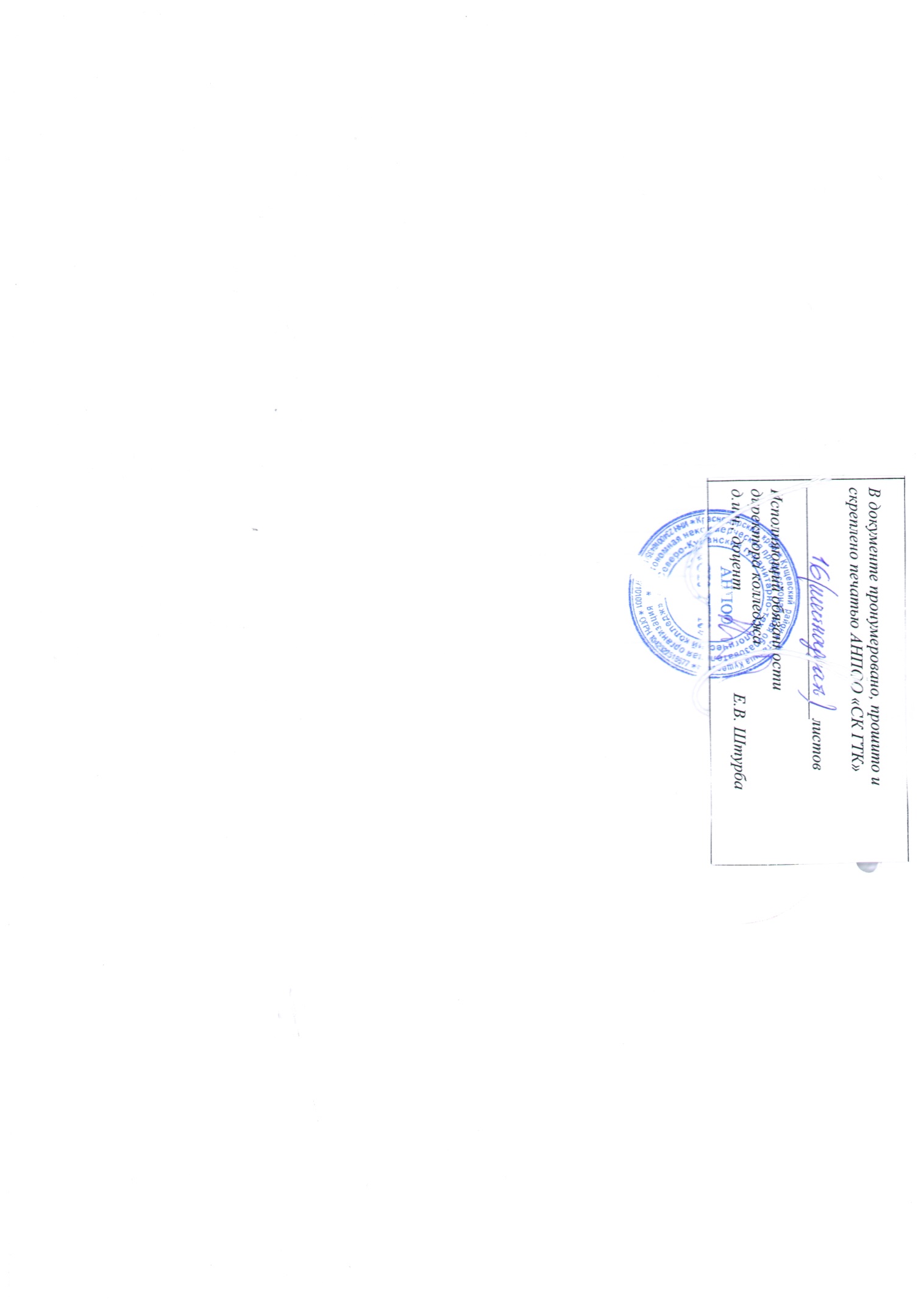 Нормативно-правовое обеспечение реализации ППССЗ3Структура и содержание программы подготовки специалистов среднего звена4Порядок разработки и утверждения программы подготовки специалистов среднего звена5Макет ППССЗ СПО7                                                  СОГЛАСОВАНО____________________________________________________________________________________________________«__»___________201_ г.                                                             МП1.Общие характеристики ППССЗ Характеристика подготовки по специальностиСроки получения СПО по специальности и присваиваемая квалификацияТрудоемкость ППССЗТребования к уровню подготовки, необходимому для освоения ППССЗ СПО (к поступающему) Характеристика профессиональной деятельности выпускников Требования к результатам освоения ППССЗ (ОК ПК)Документы, определяющие содержание и организацию образовательного процессаУчебный планКалендарный учебный графикРабочие программы учебных дисциплинРабочие программы практикПрограмма государственной итоговой аттестации3Требования к условиям реализации ППССЗ3.1. Кадровое обеспечение3.2. Учебно-методическое обеспечение 3.3. Материально-техническое обеспечение образовательного процесса3.4. Официальный сайт образовательной организации в сети Интернет 3.5.  Характеристика социокультурной среды колледжа4.Оценка результатов освоения ППССЗ4.1. Контроль и оценка достижений обучающихся4.2. Фонды оценочных средств4.3. Организация государственной итоговой аттестации выпускников 4.4. Порядок выполнения и защиты выпускной квалификационной работы5.Регламент по организации периодического обновления ППССЗ6.ПриложенияУровень образования, необходимый для приема на обучение по ППССЗНаименование квалификации базовой подготовкиСрок получения СПО по ППССЗ базовой подготовки в очной форме обучениясреднее общее образование2 года 10 месяцевосновное общее образование3 года 10 месяцевУчебные циклыЧисло недельКоличество часовАудиторная нагрузка…….……Самостоятельная работа …….……Учебная практика….Производственная практика (по профилю специальности) ….Производственная практика (преддипломная)….Промежуточная аттестация….Государственная итоговая аттестация….Каникулярное время….Итого:………..№ п/пФ.И.О. (полностью)Диплом об образовании (наименование учебного заведения)Специальность по дипломуПреподаваемый предметКурсы повышения квалификации (когда, где, тематика курсов)Наименование кабинета лабораторииНомер кабинета, аудиторииНомер учебного корпуса…………………………..……….…………………………..……..…………………………..……..№ п/пОснование (приказ)Дата внесения измененияПодпись лица, ответственного за внесение изменения